	Reception Learning Project WEEK 8- Under The SeaWB 18.5.20	Reception Learning Project WEEK 8- Under The SeaWB 18.5.20	Reception Learning Project WEEK 8- Under The SeaWB 18.5.20	Reception Learning Project WEEK 8- Under The SeaWB 18.5.20Hello my wonderful Barn Owls. I hope that you are all well. Here are next week’s activities for you to have a go at. I am very proud of all of you because I can see that you are trying your best. I am missing you all lots! I love seeing all of your fantastic work on seesaw.  love Mrs Astley 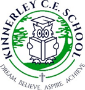 Hello my wonderful Barn Owls. I hope that you are all well. Here are next week’s activities for you to have a go at. I am very proud of all of you because I can see that you are trying your best. I am missing you all lots! I love seeing all of your fantastic work on seesaw.  love Mrs Astley Hello my wonderful Barn Owls. I hope that you are all well. Here are next week’s activities for you to have a go at. I am very proud of all of you because I can see that you are trying your best. I am missing you all lots! I love seeing all of your fantastic work on seesaw.  love Mrs Astley Hello my wonderful Barn Owls. I hope that you are all well. Here are next week’s activities for you to have a go at. I am very proud of all of you because I can see that you are trying your best. I am missing you all lots! I love seeing all of your fantastic work on seesaw.  love Mrs Astley Weekly Maths Tasks (Aim to do 1 per day)Weekly Maths Tasks (Aim to do 1 per day)Weekly Writing Tasks (Aim to do 1 per day)Weekly Writing Tasks (Aim to do 1 per day)For Maths and English this week we are switching to the national academy online-classroom, which has some high quality resources. Please follow the links below to find the lessons that we wish you to follow. You will need a pencil and a workbook or paper to record your work. The additional activities are voluntary.For Maths and English this week we are switching to the national academy online-classroom, which has some high quality resources. Please follow the links below to find the lessons that we wish you to follow. You will need a pencil and a workbook or paper to record your work. The additional activities are voluntary.For Maths and English this week we are switching to the national academy online-classroom, which has some high quality resources. Please follow the links below to find the lessons that we wish you to follow. You will need a pencil and a workbook or paper to record your work. The additional activities are voluntary.For Maths and English this week we are switching to the national academy online-classroom, which has some high quality resources. Please follow the links below to find the lessons that we wish you to follow. You will need a pencil and a workbook or paper to record your work. The additional activities are voluntary.The topic this week will be Numbers within 20 https://www.thenational.academy/online-classroom/reception/maths#subjectsThe topic this week will be Numbers within 20 https://www.thenational.academy/online-classroom/reception/maths#subjectsTraditional Tale – The Three Little Pigs https://www.thenational.academy/online-classroom/reception/english#Traditional Tale – The Three Little Pigs https://www.thenational.academy/online-classroom/reception/english#MLesson1 Counting objects up to 20MLesson 1 MaterialsTLesson 2 Ordering numbers up to 20TLesson 2  The Three Little PigsWLesson 3 Developing a sense of 10WLesson 3 The Three Little Pigs – Story MapThLesson 4 Exploring place valueThLesson 4 The Three Little Pigs    story writing part 1 FLesson 5 Finding 1 more than a number to 20FLesson 5   The Three Little Pigs  story writing part 2Record your work on paper and upload it to Seesaw for us to see how well you are doing! Record your work on paper and upload it to Seesaw for us to see how well you are doing! Record your work on paper and upload it to Seesaw for us to see how well you are doing! Record your work on paper and upload it to Seesaw for us to see how well you are doing! Additional ideas:  Working on Numbots - your child will have an individual login to access this.  Cut up pieces of card with numbers 1-20. The children pick up the cards using a straw and put them into the correct order. Ask your child to create repeating patterns with actions: Clap hands, tap knees, clap hands, tap knees. Make your own action patterns. CHALLENGE: one person makes the action pattern, the other person is to listen and repeatAdditional ideas:  Working on Numbots - your child will have an individual login to access this.  Cut up pieces of card with numbers 1-20. The children pick up the cards using a straw and put them into the correct order. Ask your child to create repeating patterns with actions: Clap hands, tap knees, clap hands, tap knees. Make your own action patterns. CHALLENGE: one person makes the action pattern, the other person is to listen and repeatAdditional topic based ideas: Ask your child to close their eyes and imagine being at the beach. Can they draw a picture list or, if they are able, use their phonics to write a word list of all the things you can see, taste, touch, smell and hear? Ask your child to draw a picture and write about their favourite underwater creature. They could label the picture too.Additional topic based ideas: Ask your child to close their eyes and imagine being at the beach. Can they draw a picture list or, if they are able, use their phonics to write a word list of all the things you can see, taste, touch, smell and hear? Ask your child to draw a picture and write about their favourite underwater creature. They could label the picture too.Weekly Phonics/Spellings Tasks Weekly Phonics/Spellings Tasks Weekly Reading Tasks Weekly Reading Tasks Our spellings this week are some common exception words: today, here, there,  ofTry to put these words into a sentence.This is day by day planning for those of you who would like more detail. If not just play the games on phase 4 and phase 5.https://www.phonicsplay.co.uk/member-only/pdf/Phase5aPlanning.pdfOur spellings this week are some common exception words: today, here, there,  ofTry to put these words into a sentence.This is day by day planning for those of you who would like more detail. If not just play the games on phase 4 and phase 5.https://www.phonicsplay.co.uk/member-only/pdf/Phase5aPlanning.pdfRead a variety of books at home. Favourites can be repeated. Hearing the patterns of language in a story will support your child’s language development. Watch or read this beautiful story.https://www.bbc.co.uk/iplayer/episode/m000cslw/the-snail-and-the-whaleRead a variety of books at home. Favourites can be repeated. Hearing the patterns of language in a story will support your child’s language development. Watch or read this beautiful story.https://www.bbc.co.uk/iplayer/episode/m000cslw/the-snail-and-the-whaleLearning Project - to be done throughout the week: Learning Project - to be done throughout the week: Learning Project - to be done throughout the week: Learning Project - to be done throughout the week: This week the aim is for the children to learn more about Under the Sea.  After listening to the story, ‘The Snail and the Whale’ (see reading task). ● Take your child on a snail hunt around the garden. Can they think about the places a snail might want to live? ● Show your child a picture of a sea snail. Ask, how is it different from the snails they found in the garden? ● Have a Snail Race- Use chalk to draw out lines on the ground (or sticks to mark out the lines) to create a race track. Place your snails at the starting line and watch them go! You could give your child a timer to measure how long it takes for the snails to make their way across. Explore Floating and Sinking ● Fill up a bowl, sink or basin and provide your child with a range of objects to explore. Which ones float and which sink? Ask them why they think they float/ sink? CHALLENGE: Keep a record of the objects that float and sink? This could be using pictures or written. Make your own ‘Under the Sea’ Scene ● Watch this video of the coral reef https://safeyoutube.net/w/PwS5. Talk about the animals you can see. What are the animals called? ● Use junk modelling or craft items you have around your house to create the scene. You could even add in natural objects e.g. grass as seaweed.This week the aim is for the children to learn more about Under the Sea.  After listening to the story, ‘The Snail and the Whale’ (see reading task). ● Take your child on a snail hunt around the garden. Can they think about the places a snail might want to live? ● Show your child a picture of a sea snail. Ask, how is it different from the snails they found in the garden? ● Have a Snail Race- Use chalk to draw out lines on the ground (or sticks to mark out the lines) to create a race track. Place your snails at the starting line and watch them go! You could give your child a timer to measure how long it takes for the snails to make their way across. Explore Floating and Sinking ● Fill up a bowl, sink or basin and provide your child with a range of objects to explore. Which ones float and which sink? Ask them why they think they float/ sink? CHALLENGE: Keep a record of the objects that float and sink? This could be using pictures or written. Make your own ‘Under the Sea’ Scene ● Watch this video of the coral reef https://safeyoutube.net/w/PwS5. Talk about the animals you can see. What are the animals called? ● Use junk modelling or craft items you have around your house to create the scene. You could even add in natural objects e.g. grass as seaweed.This week the aim is for the children to learn more about Under the Sea.  After listening to the story, ‘The Snail and the Whale’ (see reading task). ● Take your child on a snail hunt around the garden. Can they think about the places a snail might want to live? ● Show your child a picture of a sea snail. Ask, how is it different from the snails they found in the garden? ● Have a Snail Race- Use chalk to draw out lines on the ground (or sticks to mark out the lines) to create a race track. Place your snails at the starting line and watch them go! You could give your child a timer to measure how long it takes for the snails to make their way across. Explore Floating and Sinking ● Fill up a bowl, sink or basin and provide your child with a range of objects to explore. Which ones float and which sink? Ask them why they think they float/ sink? CHALLENGE: Keep a record of the objects that float and sink? This could be using pictures or written. Make your own ‘Under the Sea’ Scene ● Watch this video of the coral reef https://safeyoutube.net/w/PwS5. Talk about the animals you can see. What are the animals called? ● Use junk modelling or craft items you have around your house to create the scene. You could even add in natural objects e.g. grass as seaweed.This week the aim is for the children to learn more about Under the Sea.  After listening to the story, ‘The Snail and the Whale’ (see reading task). ● Take your child on a snail hunt around the garden. Can they think about the places a snail might want to live? ● Show your child a picture of a sea snail. Ask, how is it different from the snails they found in the garden? ● Have a Snail Race- Use chalk to draw out lines on the ground (or sticks to mark out the lines) to create a race track. Place your snails at the starting line and watch them go! You could give your child a timer to measure how long it takes for the snails to make their way across. Explore Floating and Sinking ● Fill up a bowl, sink or basin and provide your child with a range of objects to explore. Which ones float and which sink? Ask them why they think they float/ sink? CHALLENGE: Keep a record of the objects that float and sink? This could be using pictures or written. Make your own ‘Under the Sea’ Scene ● Watch this video of the coral reef https://safeyoutube.net/w/PwS5. Talk about the animals you can see. What are the animals called? ● Use junk modelling or craft items you have around your house to create the scene. You could even add in natural objects e.g. grass as seaweed.